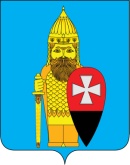 СОВЕТ ДЕПУТАТОВ ПОСЕЛЕНИЯ ВОРОНОВСКОЕ В ГОРОДЕ МОСКВЕ РЕШЕНИЕ13.05.2024 № 03/02О временном согласовании установки ограждающего устройства некапитального характера на подъездной автодороге к Товариществу собственников недвижимости «Сахарово»В соответствии с Законом города Москвы от 30.04.2014 № 18 «О благоустройстве в городе Москве», Уставом поселения Вороновское, решением Совета депутатов поселения Вороновское от 21.09.2022 № 08/06 «Об утверждении Порядка установки и эксплуатации ограждающих устройств на придомовой территории многоквартирных домов, расположенных на территории поселения Вороновское», на основании обращения председателя правления Товарищества собственников недвижимости «Сахарово» (вх. № 8 от 17.04.2024); Совет депутатов поселения Вороновское решил:1. Временно согласовать установку ограждающего устройства некапитального характера на подъездной автодороге к Товариществу собственников недвижимости «Сахарово» сроком на 11 (одиннадцать) месяцев (схема прилагается);1.1. При отсутствии обстоятельств, требующих отмены данного решения, настоящее решение продлевается автоматически на тот же срок.2. Правлению ТСН «Сахарово» обеспечить свободный доступ к территории ТСН «Сахарово» сотрудников экстренных и специальных служб.3. Обязанность по содержанию и обслуживанию ограждающего устройства возложить на правление ТСН «Сахарово».4. Настоящее решение вступает в силу со дня его принятия.5. Копию настоящего решения направить председателю правления ТСН «Сахарово».6. Опубликовать настоящее решение в бюллетене «Московский муниципальный вестник» и разместить на официальном сайте администрации поселения Вороновское.7. Контроль за выполнением настоящего решения возложить на главу поселения Вороновское Царевского Е.П.Главапоселения Вороновское                     Е.П. ЦаревскийПриложениек решению Совета депутатовпоселения Вороновское в городе Москвеот 13.05.2024 № 03/02Схема размещения ограждающего устройства некапитального характера на подъездной автодороге к Товариществу собственников недвижимости «Сахарово»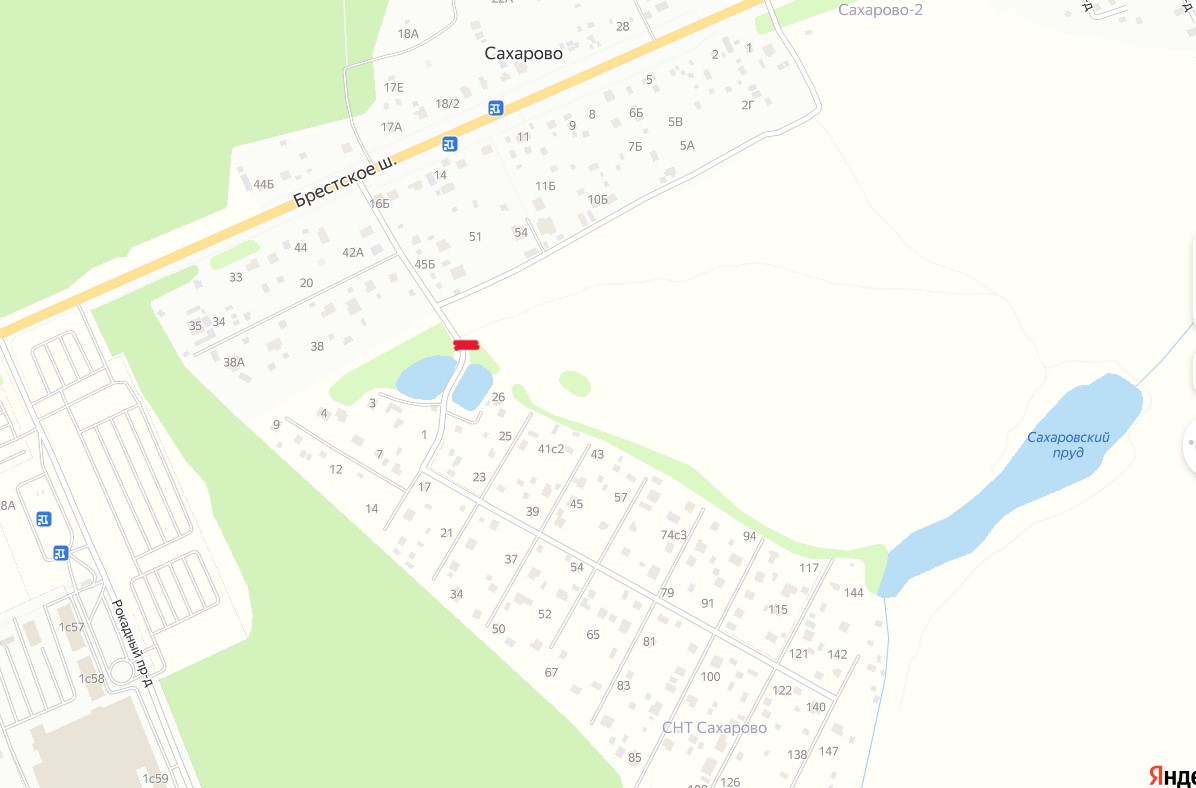 